公益社団法人長野県看護協会伊那支部　主催講演会のお知らせ　　　　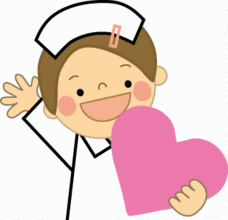 演題：「元気に働き続けるために　　　～看護師のメンタルヘルス～」　　講師：日本精神療法学会　　　　　理事長　松本　文男　先生　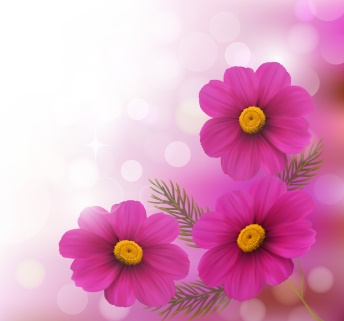 日時：平成28年6月25日（土）　　　　　　　　　　　　　　　　　　　13:00～　　　　 受け付け　　　　　　　　　　　　　　　　　　　13:30～13:45　　支部集会　13:45～15:15　　講演会　15:15～15:30　　質問・まとめ　　　　　　　場所：伊那中央病院　　2階講堂　　　申し込み：所定の申込用紙に必須事項を記入し6月10日までに看護協会にFAXして下さい　　　　　　　　　　　公益社団法人長野県看護協会　　　　　　　　　　　　　　　　　伊那支部長　　　　北沢　つな子　　　　　　　　　　　　　　　　　町立辰野病院　　　　　　　　　　　　　　　　　TEL 　0266－41－0238　　　　　　　　　　　　　　　　　担当：上伊那生協病院　　　　　　　　　　　　　　　　　看護師：増田　仁美　　　　　　　　　　　　　　　　　TEL　 0265－79 －1424　　　　　　　　　　　　　　　　　